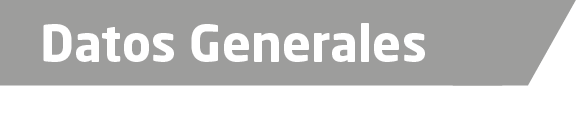 Nombre José Tomas Francisco Hernández MoralesGrado de Escolaridad Licenciado en DerechoCédula Profesional (Licenciatura) 3644184Teléfono de Oficina 228-8-41-61-70. Ext.3568Correo Electrónico fespft8t@gmail.comDatos GeneralesFormación Académica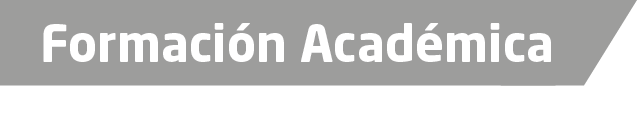 1990-1994Universidad Veracruzana Estudios de Licenciatura en Derecho.Trayectoria Profesional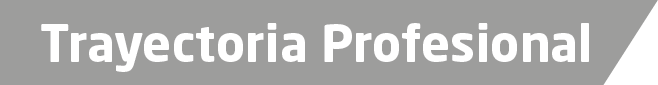 El suscrito   Licenciado. José Tomas Francisco Hernández Morales, actualmente en el cargo de Fiscal Octavo Especializado en Delitos Relacionados con Hechos de Corrupción y Cometidos por Servidores Públicos, manifiesto que mi formación educativa desde nivel primaria hasta el nivel profesional se desarrolló en la ciudad de Xalapa, Veracruz, ingresando a la licenciatura en derecho en la Universidad Veracruzana, posteriormente al egresar de la Universidad, me desempeñe como abogado litigante, para posteriormente ingresar a la entonces Procuraduría General de Justicia del Estado de Veracruz, desempeñándome inicialmente como Agente del Ministerio Publico Municipal, en los Municipios de Teocelo, Las Vigas de Ramírez y Tlapacoyan, para posteriormente desempeñarme como Oficial Secretario en la Agencia Tercera del Ministerio Publico Especializada en Responsabilidad Juvenil y Conciliación en esta Ciudad, y posteriormente Encargado del despacho de la Agencia Quinta Especializada en Responsabilidad Juvenil y Conciliación también en esta Ciudad; posteriormente como Oficial Secretario en la Agencia Primera adscrita al Juzgado Primero de Primera Instancia en Pacho Viejo, Municipio de Coatepec; posteriormente Agente Tercero del Ministerio Publico Investigador de delitos Diversos en la Unidad Integral de Procuración del Decimoprimer Distrito Judicial; después Agente del Ministerio Publico de Atención Integral y Fiscal Primero en la Unidad Integral de Procuración de Justicia del Decimosegundo Distrito Judicial; y actualmente Fiscal Octavo Especializado en Delitos relacionados con hechos de Corrupción y Cometidos por Servidores Públicos;   he recibido capacitación en diversos cursos y talleres por docentes certificados sobre el Sistema Procesal Acusatorio y Oral, desde el año dos mil trece a la fecha, desde que fue implementado en el Estado de Veracruz dicho sistema, siendo la última capacitación con el Curso-Taller de determinaciones Ministeriales y Control judicial de Actos de Investigación, validado por SETEC-SEGOB. Experiencia profesional y académica que me respalda para acreditar que se tiene la capacidad para desempeñar el cargo actual.Aréas de Conocimiento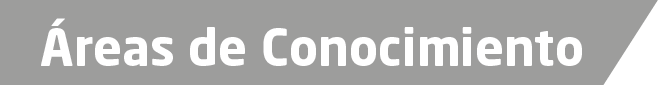 Derecho ConstitucionalDerecho PenalDerecho Procesal Penal 